Ålands lagtings beslut om antagande avLandskapslag om ändring av 1 § landskapslagen om tillämpning i landskapet Åland av barnbidragslagen	I enlighet med lagtingets beslut 	fogas till 1 § landskapslagen (1994:48) om tillämpning i landskapet Åland av barnbidragslagen nya 3 och 4 mom. samt	ersätts i lagen ordet ’’landskapsstyrelsen’’ med ’’landskapsregeringen’’ som följer:
1 §- - - - - - - - - - - - - - - - - - - - - - - - - - - - - - - - - - - - - - - - - - - - - - - - - - - -	Hänvisningar i barnbidragslagen till ett välfärdsområde ska avse en kommun med undantag för hänvisningen i 11 § 2 mom. och 12 § som ska avse det organ som enligt 4 § i landskapslagen (2020:13) om socialvårdens förvaltning och tillsyn ansvarar för den kommunala socialvården. 	Hänvisningen i 11 § 2 mom. till familjevårdslagen (FFS 263/2015) ska avse landskapslagen (2015:18) om tillämpning i landskapet Åland av familjevårdarlagen.__________________	Denna lag träder i kraft den.__________________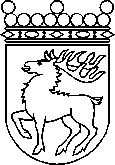 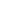 Ålands lagtingBESLUT LTB 14/2023BESLUT LTB 14/2023DatumÄrende2023-01-23LF 12/2022-2023	Mariehamn den 23 januari 2023	Mariehamn den 23 januari 2023Bert Häggblom  talmanBert Häggblom  talmanKatrin Sjögren  vicetalmanRoger Nordlundvicetalman